Pédagogie inversée en classe de Première ES –                                                                       Quelles politiques conjoncturelles ?Eric Duclos, professeur au lycée Jean Monnet à BlanquefortEtape 1 : découverte de notions et mécanismes en dehors de la classe1. Regarder la 1ère vidéo sur les déséquilibres macroéconomiques et leurs instruments de mesures. 2. Regarder la 2ème vidéo sur la relance budgétaire.3. Regarder la 3ème vidéo sur les limites de la relance budgétaire.4. Regarder la 4ème vidéo sur la rigueur budgétaireEtape 2 : mise en activité des élèves en classe (par groupe de trois)Vous êtes conseiller du ministre de l’économie en France, en 1975. Allez-vous lui proposer de mettre en place une relance budgétaire ?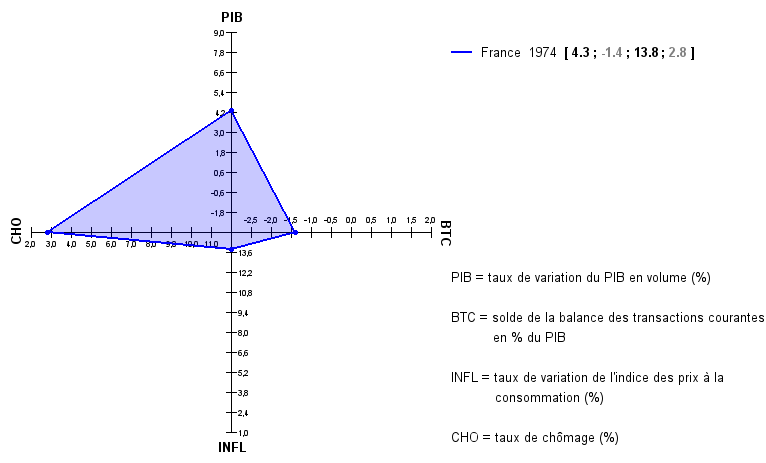 Source : Insee et Banque de France. Site SES de l’académie de Versailles.  Grille d’autoévaluation du groupeCOUP DE POUCEDans une logique de gestion de l’hétérogénéité, ces documents seront proposés à certains groupes en fonction de leurs difficultés. Document 1 :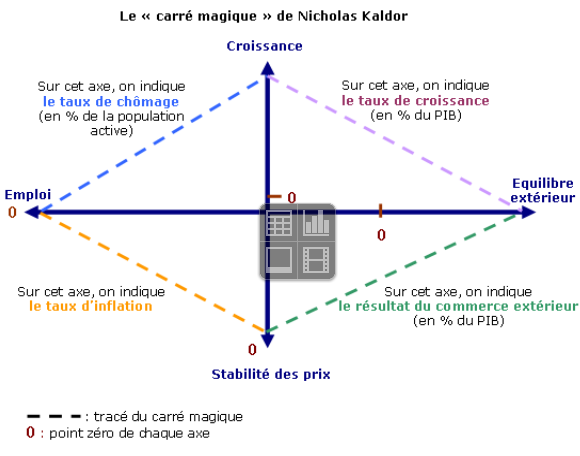 Document 2 : 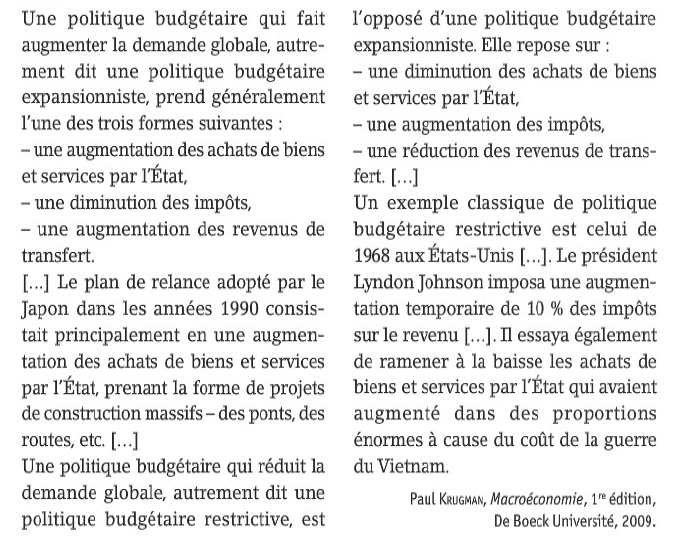 Document 3 : 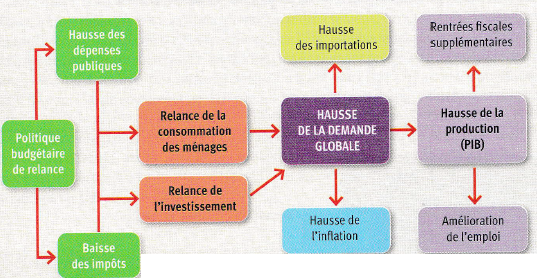 Source : A partir du manuel de Première ES – SES – Belin. Avril 2015. NiveauPremièreThèmeRégulations et déséquilibres macroéconomiquesQuestionQuelles politiques conjoncturelles ?Indications complémentaires« On présentera les principaux déséquilibres macroéconomiques et leurs instruments de mesure. On montrera comment ils sont liés à la dynamique de la demande globale. En s'appuyant sur les développements du point 5.2, on montrera comment les pouvoirs publics peuvent utiliser la politique budgétaire pour agir sur les déséquilibres. »Pré-requisSavoirs : PIB, taux de chômage, balance des transactions courantes, inflation, déséquilibre extérieur, croissance économique, déséquilibres macroéconomiques, fonctions économiques de l’Etat, budget de l’Etat, dépenses publiques, recettes publiques, déficit budgétaire, déficit public, dette publique, demande, investissement, production, revenus, consommation.Savoir-faire : taux de variation, % de répartition, lecture de représentation graphiqueObjectifsAborder en dehors de la classe, certaines notions et mécanismes du programme, afin de consacrer plus de temps à la mise en activité des élèves en classe. Capacités et connaissances évaluéesAECANANous avons répondu à la questionNous avons extrait des informations pertinentes du document pour répondre à la questionNous avons rédigé en utilisant un vocabulaire économique approprié et spécifiqueNous avons mobilisé des mécanismes abordés dans les vidéosNous avons organisé et hiérarchisé nos idéesNous avons été attentifs à l'expression écrite et à l'orthographe